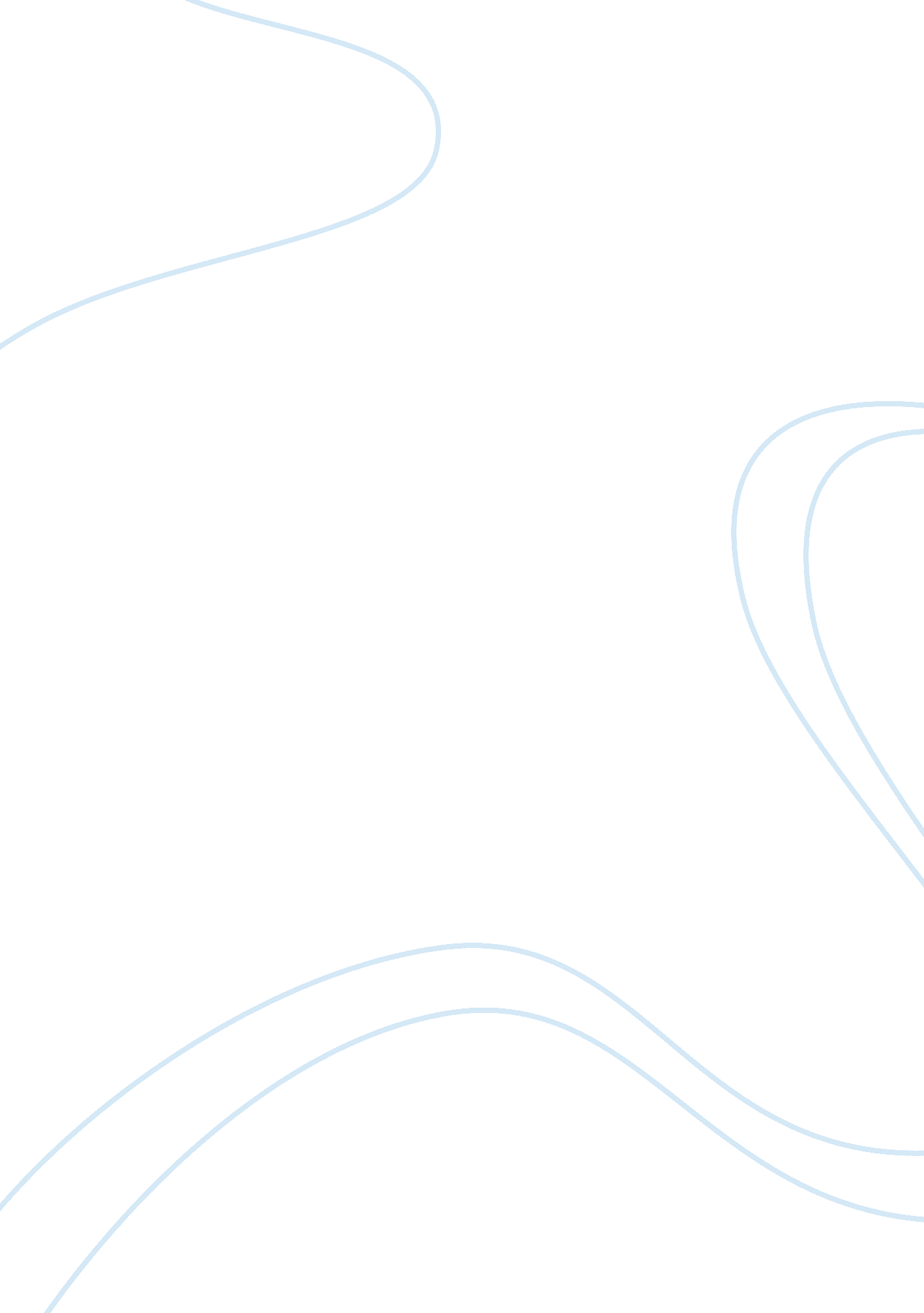 SummaryLinguistics, English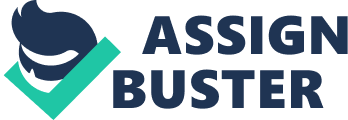 Crime Scene Investigation Affiliation Crime Scene Investigation In the article by Taylor crime scene investigation is divided into task that are carried out collectively but by different teams in the investigative team. The article divides the tasks as done by the crime scene manager, police driver, forensic expert, detective inspector and the documents examiner. Each task is aimed towards the objective of the forensic investigation. They are considerate of the nature of crime, evidence on the corpse and anticipation from the crime scene manager. Before the body could be taken to the mortuary all living cells on and inside the body are identified mostly through palynology. In this particular case, John Sweeney is found guilty of a double homicide of Mellissa Halstead and Paula Fields (Taylor, 2012). 
The article by Lamba on the other hand provides a guideline for tutors on how to improve the study of crime scenes in the classroom setting. The article clearly depicts the importance of a crime scenario in the determination of which methodology to use for the approach. Similar to a real crime scene, the classroom should have accurate tools and instruments for a CSI. This includes the proper division of responsibilities towards the specific objective of solving the crime. Generally, the article asserts that the proper approach towards studying a crime scene in the classroom is by providing accurate and real scenarios that contains all properties of a real crime scene (Lamba, 2013). 
Both articles share the same approach in analyzing a crime scene. Firstly, the two articles provide the importance of division of task in investigating a crime scene. In addition, each crime analysis should be done beyond any reasonable doubt by the crime scene manager. Evidence and document analysis should be done before a full report is done on the outcome of the investigation. 
References 
Lamba, S. 2013. Forensic Science: How to Turn Your Classroom into a CSI Lab. The Guardian. Retrieved from http://www. theguardian. com/teacher-network/teacher-blog/2013/mar/27/forensic-science-csi-teaching-tips-classroom 
Taylor, C. 2012. The Real CSI: What Happens at a Crime Scene? The Guardian. Retrieved from http://www. theguardian. com/science/2012/apr/27/craig-taylor-real-csi 